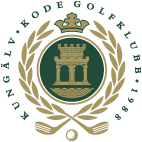 SENIORERNAS KAMPSÅNGEn skål för vårat glada gängMed glas i handen känns vi väl igenVi har en törst som inga andraVem kan väl klandraDet är nåt visst med det.Vi har en humor utav prima slagOch vi kan sjunga såväl natt som dagOch därför höjer vi på glaset igenOch skålar för vårt glada gäng.IDAS ÄLDREVISA  Du ska inte tro man blir y-yngre
Fast stundom man känner det så
Man blir bara tyngre och ty-yngre
Svårare får man att gå.
Man ska inte tro man blir lä-ängre
För krymper det gör man ändå.
Man ser bara sämre och sä-ämre
Och tänderna bliver så få.Man hör inte göken i sko-ogen
Och det tycker vi är så trist
Men visare blir man och mo-ogen
Tid är ej längre en brist.
Man tar varje dag som en gå-åva
Och gör det man helst vill ha gjort
Så åldern är bra vill jag lo-ova
Fast man ej springer så fort.Och tänker det gör man så sa-akta
Och stundom så tänker man om
Men rynkorna dom får man va-akta
Glömmer dom sen småningom
Och håret det kan man ju fä-ärga
Och tänderna skruvar man på
Men tiden den kan man ej värja
Så nu ska vi leva och må.SENIORERNAS AVSLUTNING 2018RÖNNERDAHL 
Golfaren han skuttar
Med ett skratt upp till tee
Peggar högt på Orrberget
Forecaddyn ruusar
Golfaren han svingar
ut på Sjösala äng
Hör hans vackra stämma 
när han skriker FORENästa boll han topparSom dyker i en vikOch alla fina bunkrar Han krattar till musikOch se så många torvorHan redan slagit ut på ängenDuff Uffe, Handleds BlomSlice Bert och Korte JoSÄG DET MED ETT LEENDE  
Säg det med ett leende och med en glimt i ögonvrån
Och om ditt beteende gör att du står där som ett fån
Efter att ha slicat ut och på dig själv har slagit knut – så
Spela med ett leende och med en glimt i ögonvrån.För sen kanske nästa slag du nästan pricka mitt i kopp
Och ej längre tänker på att du fick kosta på en dropp
För upp och ner är spelets gång vi klämmer i med denna sång – så
Spela med ett leende och med en glimt i ögonvrån.När sen efter arton hål du har en score som ingen ann´
Och ej riktigt kan förstå att det var DU som just nu vann
Då är det lätt att kosta på ett smile och säga just som så – att
Spela med ett leende och med en glimt i ögonvrån.